Die Winzerdörfer Königschaffhausen und Kiechlinsbergen befinden sich im Weinanbaugebiet Baden, Bereich Kaiserstuhl. Das Vulkangebirge Kaiserstuhl bietet ideale klimatische und geologische Verhältnisse für unsere Weinreben. Qualität hat für uns oberste Priorität. Dieser Anspruch wird erfüllt durch eine strikte Mengenbegrenzung und die ausgeprägte Individualität, mit welcher der Weinbau betrieben wird.Im Rahmen unserer Nachfolgeregelung suchen wir einenGeschäftsführenden Vorstand (m/w/d)mit hoher unternehmerischer Kompetenz.Ihre AufgabenIhr ProfilIhr AnsprechpartnerEin Schwerpunkt Ihrer Aufgaben ist die erfolgreiche Vermarktung unserer Weine und Sekte. Gemeinsam mit dem ehrenamtlichen Vorstand und dem Aufsichtsrat verantworten Sie die Leitung und Steuerung unserer Genossenschaft und setzen die notwendigen Impulse für eine nachhaltige und zukunftsfähige Ausrichtung.Voraussetzung ist eine fundierte kaufmännische und betriebswirtschaftliche Ausbildung mit entsprechenden Erfah- rungen in der Getränkebranche. Sie sind eine kommunikative und abschlussorientierte Persönlichkeit und kennen unser genossenschaftliches Wertesystem. Führungsstärke, Innovationsfähigkeit und eine hohe Service- und Kunden- orientierung runden Ihr Profil ab.Wenn Sie sich von dieser Herausforderung angesprochen fühlen und dem obigen Profil entsprechen, freuen wir uns auf Ihre aussagefähigen Bewerbungsunterlagen (gerne per E-Mail). Diese senden Sie bitte bis 12.11.2021 an die von uns beauftragte Personalberatung:GenoConsult Baden-Württemberg GmbH | Herrn Ralph MüllerAm Rüppurrer Schloss 40 | 76199 Karlsruhe | ralph.mueller@genoconsult-bw.deVertraulichkeit im Umgang mit Ihrer Bewerbung ist für uns selbstverständlich.Für Vorabinformationen steht Ihnen Herr Müller unter der Telefon-Nr. 0721 9898-497 gerne zur Verfügung.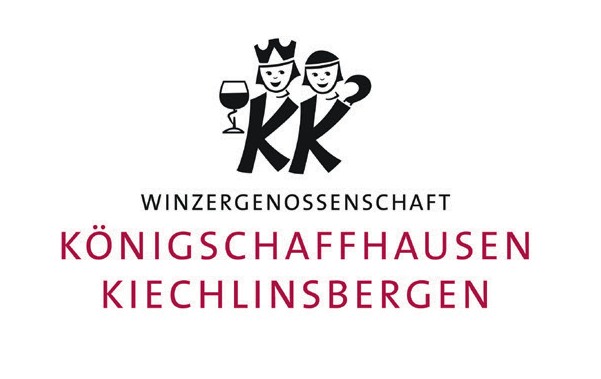 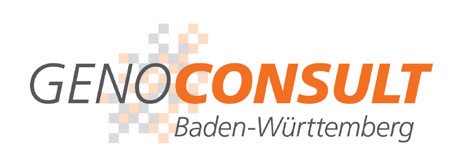 GENOCBW-21.013-02_GenoConsult_Winzer_Vorstand_200x122_4c_v3.indd  1	28.09.21   10:59